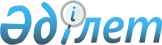 Қазақстан Республикасы Үкіметінің 2008 жылғы 23 қаңтардағы N 58 қаулысына толықтыру енгізу туралы
					
			Күшін жойған
			
			
		
					Қазақстан Республикасы Үкіметінің 2008 жылғы 28 мамырдағы N 509 Қаулысы. Күші жойылды - Қазақстан Республикасы Үкіметінің 2023 жылғы 7 қыркүйектегі № 772 қаулысымен
      Ескерту. Күші жойылды - ҚР Үкіметінің 07.09.2023 № 772 (алғашқы ресми жарияланған күнінен кейін күнтізбелік он күн өткен соң қолданысқа енгізіледі) қаулысымен.
      Қазақстан Республикасының Үкіметі  ҚАУЛЫ ЕТЕДІ : 
      1. "Білім беру грантын беру ережесін бекіту туралы" Қазақстан Республикасы Үкіметінің 2008 жылғы 23 қаңтардағы N 58  қаулысына  (Қазақстан Республикасы ПҮАЖ-ы, 2008 ж., N 2, 24-құжат) мынадай толықтыру енгізілсін: 
      көрсетілген қаулымен бекітілген Білім беру грантын беру ережесінде: 
      5-тармақта "кезектілігіне сай" деген сөздерден кейін "ұлттық бірыңғай тестілеудің немесе" деген сөздермен толықтырылсын. 
      2. Осы қаулы алғаш рет ресми жарияланған күнінен бастап қолданысқа енгізіледі. 
					© 2012. Қазақстан Республикасы Әділет министрлігінің «Қазақстан Республикасының Заңнама және құқықтық ақпарат институты» ШЖҚ РМК
				
Қазақстан Республикасының 
Премьер-Министрі
К.Мәсімов